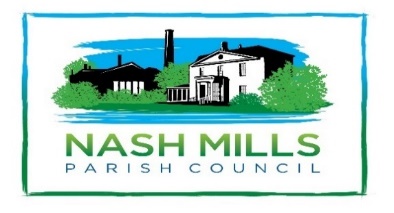 Clerk Report December 2022/ January 23Verges Phase 2No update Dec 22Email sent. Aug 2022 B/C Cllr has chased. Awaiting update. Verge hardening by DBC currently on hold.LeaseSolicitor has now gone on maternity leave (we were not advised in advance) and we are waiting for new solicitor to be assigned to the case then a meeting with the school will be booked.CCTV VisitStill outstanding. Chased 31/10/2022. Chased 28/11/2022. Head of dept has agreed to visits for remaining Cllrs and Clerk-waiting for them to confirm available dates.Green Grant Rewilding of the East Green section: the green has been re seeded with wildflower seed mix and the works are completed here. Notices to be provided by DBC (clerk asked for these Nov 2022)Clerk collected bulbs from DBCThanks, extended to Cllr Briggs & Cllr Berkeley as they joined the clerk to plant bulbs on Saturday 26th Nov after the school were delayed due to Ofsted arriving.School planting remaining bulbs with Clerk and Cllr Lester Thursday 1st December.Warm HubsClerk been liaising with Chair NMVHA (Nash Mills Village Hall Association) who are investigating ‘warm hubs’ and discussing how NMPC may be able to consider supporting this initiative -this will come to the agenda once NMVHA have made a decision on the practicalities of delivering this service. Update: NMVHA have decided this may be a consideration for 2023Play ParkImprovements on hold until after the lease has been negotiated. Our Solicitor is now on maternity leave so a replacement is being appointed (see above). January agenda itemThe Denes WorksDBC team have started planting the wildflower turf..Bench has been delivered to Cllr CobbPlanter at depot.DBC team aiming to compete works asap. Planter chosen by council requires assembly. DBC team to arrange this.Clerk has received new magnetic headings for the new noticeboard, and these are now being used. Old noticeboard removed.Christmas lightsLights on but Ringway have caused some issues with late communication with the supplier this year. Supplier to speak to clerk after Christmas period. Additional costs likely for next season.Quality Council AwardNo further update since submission.Elections 2023No further actions at present but all Cllrs should be aware that the pre-election period (previously known as purdah) starts Wednesday 21st March. Clerk waiting for magazine working group meeting to start drawing up commemorative issue for NMPC half centenary.Coronation 2023Bunting Licence to be applied for GRPR review5 Councillors responses outstandingAdvertisers completed except for 1 but I have let them advertise for this edition  as they had paid for the year.Councillor EmailsBudget figures updated Budgets Draft igures from DBC received 5/12/2022 – budget updated and separate agenda point.Precept demand received 16/12/2022Action List Updates Debit card applied for Aug 22-bank lost form; new form emailed Nov 2022; new information requested received 5/12/2022. Emailed 18/12/2022Lloyds account now in progress All events added to events tab on websiteACV questionnaire created by clerk and added to websiteArt Competition entry created by clerk added to websiteHold the date emails sent out to all potential participants in Expo ‘23PCSO has now left to continue police training. Crime figures will no be longer available.Warden UpdatesWinter PPE received from clerk.Training Attended/AttendingNov 2022Clerk attended HAPTC Elections trainingClerk attended Dacorum Clerks coffee morning.Clerk to speak to Cllr Tout re COSHH training.Correspondence received (please note that this may not include all items)Resident from Chipperfield has been communicating with the clerk regarding Bunkers Park and the Sites of Alternative Green Space (SANGS). Clerk introduced this person to the Dacorum Environmental Forum.Clerk has asked for a copy of the Bunkers Park Management Plan from the woodlands officer at DBCClerk has queried lack of consultation with NMPC in Bunkers Park Management Plan from 2020- a response has been received.Previous Internal Auditor has confirmed end of contractNew Internal Auditor has made contact to arrange first stage of internal audit and IA visit booked 17/01/2023Nikki Bugden 05/12/2022 updated 18/12/2022